Сумська міська рада                                       VIІ СКЛИКАННЯ             СЕСІЯРІШЕННЯвід                     2019 року №            -МРм. СумиЗ метою виправлення допущеної технічної помилки, відповідно до статті 12 Земельного кодексу України, керуючись пунктом 34 частини першої статті 26 Закону України «Про місцеве самоврядування в Україні», Сумська міська рада  ВИРІШИЛА:  Унести зміни до рішення Сумської міської ради від 05 червня 2019 року                  № 5078-МР «Про надання у власність учаснику АТО Камчатному Олександру Петровичу земельної ділянки за адресою: м. Суми, вул. Веретинівська, біля                   буд. № 36», а саме: в назві рішення замість слів «Камчатному Олександру Петровичу» записати слова «Камчатному Олександру Павловичу».Сумський міський голова                                                                     О.М. ЛисенкоВиконавець: Клименко Ю.М.Ініціатор розгляду питання –– міський голова Лисенко О.М.Проект рішення підготовлено департаментом забезпечення ресурсних платежів Сумської міської радиДоповідач – департамент забезпечення ресурсних платежів Сумської міської радиПОРІВНЯЛЬНА ТАБЛИЦЯдо проекту рішення Сумської міської ради «Про внесення змін до рішення Сумської міської ради від 05 червня 2019 року № 5078-МР «Про надання у власність учаснику АТО Камчатному Олександру Петровичу земельної ділянки за адресою: м. Суми, вул. Веретинівська, біля буд. № 36»Сумський міський голова 														        О.М. ЛисенкоВиконавець: Клименко Ю.М.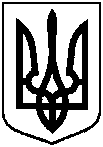 Проектоприлюднено«____»_____________2019 р.Про внесення змін до рішення Сумської міської ради від 05 червня 2019 року № 5078-МР «Про надання у власність учаснику АТО Камчатному Олександру Петровичу земельної ділянки за адресою: м. Суми,                                          вул. Веретинівська, біля буд. № 36»Назва чинного рішенняНазва рішення, що змінюєтьсяПро надання у власність учаснику АТО Камчатному Олександру Петровичу земельної ділянки за адресою:                   м. Суми, вул. Веретинівська, біля буд. № 36Про надання у власність учаснику АТО Камчатному Олександру Павловичу земельної ділянки за адресою:                 м. Суми, вул. Веретинівська, біля буд. № 36